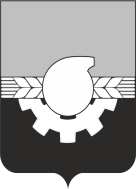 АДМИНИСТРАЦИЯ ГОРОДА КЕМЕРОВОПОСТАНОВЛЕНИЕ от 18.04.2022  № 992О внесении изменений в постановление администрации города Кемерово от 04.02.2021 № 272 «Об уполномоченном органе по выявлению обстоятельств, свидетельствующих о необходимости оказания лицам из числа детей-сирот и детей, оставшихся без попечения родителей, содействия в преодолении трудной жизненной ситуации»В связи с кадровыми изменениями, на основании статьи 45 Устава города Кемерово1. Внести в постановление администрации города Кемерово                 от 04.02.2021 № 272 «Об уполномоченном органе по выявлению обстоятельств, свидетельствующих о необходимости оказания лицам из числа детей-сирот и детей, оставшихся без попечения родителей, содействия в преодолении трудной жизненной ситуации» (далее – постановление) следующие изменения:1.1. Приложение к постановлению изложить в редакции согласно приложению к настоящему постановлению.2. Комитету по работе со средствами массовой информации администрации города Кемерово (Н.Н. Горбачева) обеспечить официальное опубликование настоящего постановления.3. Контроль за исполнением настоящего постановления возложить на заместителя Главы города по социальным вопросам О.В. Коваленко.Глава города	         И.В. Середюк                                                                     ПРИЛОЖЕНИЕк постановлению администрации города Кемерово                                                 от 18.04.2022 № 992СОСТАВкомиссии по комплексной оценке жилищно-бытовых условий нанимателя специализированного жилого помещения о наличии (отсутствии) обстоятельств, свидетельствующих о необходимости оказания содействия в преодолении трудной жизненной ситуацииПредседатель комиссии:Коваленко Олег ВладимировичЗаместители председателя комиссии:Григорьева Надежда Вениаминовна- заместитель Главы города по социальным вопросам- заместитель начальника управления образованияМещерякова Анастасия Евгеньевна- начальник отдела по работе с населением комитета по жилищным вопросамЧлены комиссии:Гаврилова Нина НиколаевнаГлазкова Екатерина СергеевнаГончарова Зарина МухамедовнаГреченко Наталья ВладимировнаЕмельянова Юлия НиколаевнаЗахарова Елена ВладимировнаЗыкова Светлана Викторовна - депутат Кемеровского городского Совета народных депутатов (по согласованию)- главный специалист договорного сектора юридического отдела комитета по жилищным вопросам- главный специалист отдела по работе с населением комитета по жилищным вопросам- главный специалист территориального отдела образования Рудничного района управления образования- главный специалист территориального отдела образования Центрального района управления образования- главный специалист территориального отдела образования Кировского района управления образования- главный специалист территориального отдела образования Кировского района управления образованияКарпова Наталья Александровна- ведущий специалист территориального отдела образования Ленинского района управления образованияЛатышева Татьяна Евгеньевна- заместитель начальника отдела организации реформирования жилищного хозяйства управления жилищно-коммунального хозяйстваНикифорова Елена Николаевна- главный специалист территориального отдела образования Рудничного района управления образованияНорицина Екатерина ЗиннуровнаНохрина Татьяна Владимировна- консультант-советник отдела охраны детства управления образования- депутат Кемеровского городского Совета народных депутатов (по согласованию)Плеханова Светлана Владимировна- главный специалист территориального отдела образования Заводского района управления образованияРевенко Любовь Анатольевна- депутат Кемеровского городского Совета народных депутатов (по согласованию)Севостьянова Елена Александровна - консультант-советник отдела охраны детства управления образования Татарникова Алена Александровна- главный специалист территориального отдела образования Заводского района управления образованияШвецова Елена АнатольевнаШурыгина Елена Владимировна- главный специалист территориального отдела образования Центрального района управления образования- главный специалист территориального отдела образования Ленинского района управления образованияСекретарь комиссии:Ефремова Елена Валерьевна- главный специалист отдела охраны детства управления образования